Coordinated School Health Mini-GrantAwarded to:________________________________________________For your submission to the Germantown Municipal School District’s Coordinated School Health Program. Your commitment to improving the health and well-being of your school environment is something we applaud and encourage you continue your efforts.___________________________                                     	_________________________                                Project	                      Date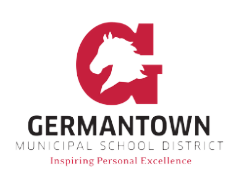 